Friday 11th June 2021Year 4 Curriculum Newsletter Term 6Dear Parents/Carers,Welcome back to our final term of Year 4! We have had a funny year working at school and from home but I have been so very proud of how your children have put in their best effort at all times. Below is the outline of the curriculum areas we will be covering this term. Parent InformationYear 4 Staff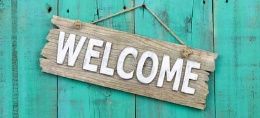 TeachersMiss Nixon - Monday, Tuesday, Wednesday and ThursdayMrs Outram - FridayTeaching AssistantsMrs Coomber – Mornings Monday to Friday and Wednesday afternoonsMrs Rugg – Tuesday afternoons for PPA coverHome Learning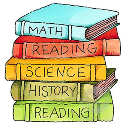 Home Learning will be set every Friday and include spellings and maths. In addition to this, we continue to encourage to read daily and regularly practise their times tables. What do children need to bring to school?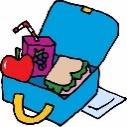 As part of our school risk assessments, we are limiting the number of items children can bring to school. Please can children bring the following items each day:A book bag or a small rucksack. No large bags please. A clearly labelled water bottle.A packed lunch (if not having school lunch).Their reading book.A coat/hats and gloves/additional layers (weather dependent).Children are only allowed to bring into school the items listed above, ie. no pencil cases, toys etc.Communication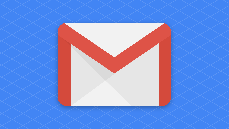 Any messages can be emailed or phoned through to the school office. Please don’t hesitate to email us directly should you have any queries or concerns. If you would prefer to speak with us in person, please contact us to arrange an appointment. Any questions, please don’t hesitate to contact us.Many thanks,The Year 4 team  SubjectAreas to be coveredMathsWe will continue to use Maths No Problem which is in line with the Singapore Maths approach. This encourages children to use manipulatives to support learning and approach mathematical problems in different ways. Children will be developing their mathematical thinking in a range of contexts with particular focus on:GeometryAreaGraphsEnglishThis term we will develop our diary writing with Varjak Paw by S F Said as our starting point. Our extended diary writing will include direct speech, as well as defining and exploring new and adventurous vocabulary.We will finish the year revisiting character and setting descriptions leading up to writing a newspaper report with reported speech using a video clip called Dreamgiver from the Literacy Shed as a stimulus.ScienceOur Science topic for this term is ‘Animals Including Humans’. We will be learning about the simple functions of the basic parts of the digestive system in humans; identifying the different types of teeth in humans and their simple functions; and constructing and interpreting a variety of food chains and food webs, identifying producers, predators and prey.REOur RE learning this term will be about HINDUISM, in particular, What does it mean to be a Hindu in Britain today?Throughout the unit we will be exploring the main beliefs of Hindus, which places are special to Hindus, festivals that are important to Hindus and finding out about the meanings of some Hindu symbols. GeographyOur Geography learning this term will centre around rivers; recognising rivers of the world and how people interact with them.DTTowards the end of term we will spend a day revisiting our Science learning about electricity. The children will be making their very own torches! A letter will come home shortly explaining what the children will need to bring in and we will ask for a small contribution towards the electrical circuits they will use so that they can bring their torch home.ComputingThe children will be answering the question How can technology be used to collect and present data? through investigating WeatherFrenchThis term, the children will be talking Sport; they will be talking about the sports they play, expressing likes and learning detailed vocabulary for football and tennis matches as well as the use of the verb “savoir”.PEPE will take place on a Thursday this term. The children will be going swimming!MusicThis term our unit Blackbird will look at the development of pop music, including The Beatles.PSHE and P4CWe use a comprehensive PSHE programme to support us in developing fully rounded children who are healthy, sociable and emotionally literate. It covers key concepts and skills to support pupils’ spiritual, moral, cultural, mental and physical development and teach British Values. The programme builds on the core theme areas identified by the PSHE Association:Health and WellbeingRelationshipsLiving in the Wider World